АДМИНИСТРАЦИЯ МУНИЦИПАЛЬНОГО ОБРАЗОВАНИЯКРАСНОСЕЛЬКУПСКИЙ РАЙОНПОСТАНОВЛЕНИЕ«19» апреля 2017г.                                                                                   № П-126                                          с. КрасноселькупО внесении изменений в Административный регламентпо предоставлению муниципальной услуги «Приём заявлений, постановка на учёт и зачисление  детей в образовательные учреждения, реализующие основную образовательную программу дошкольного образования (детские сады)»         В соответствии с Федеральным законом от 29 декабря 2012 года № 273-ФЗ «Об образовании в Российской Федерации», руководствуясь статьями 29,32 Устава муниципального образования Красноселькупский район, Администрация района постановляет:         1. Утвердить прилагаемые изменения, которые вносятся в Административный регламент по предоставлению муниципальной услуги «Приём заявлений, постановка на учёт и зачисление  детей в образовательные учреждения, реализующие основную образовательную программу дошкольного образования (детские сады)», утвержденный постановлением Администрации района от 13 ноября 2015 года № П-278.         2. Разместить настоящее постановление в районной газете «Северный   край» и на официальном сайте Администрации района www.selkup-adm.ru.3. Настоящее постановление вступает в силу со дня его официального опубликования. Глава района									В.П. ПаршаковУТВЕРЖДЕНЫпостановлением Администрации районаот «19» апреля 2017г. № П-126Изменения, которые вносятся в Административный регламентпо предоставлению муниципальной услуги «Приём заявлений, постановка на учёт и зачисление  детей в образовательные учреждения, реализующие основную образовательную программу дошкольного образования (детские сады)»     1. В пункте 2 Административного регламента по предоставлению муниципальной услуги «Приём заявлений, постановка на учёт и зачисление  детей в образовательные учреждения, реализующие основную образовательную программу дошкольного образования (детские сады)» цифру «7» заменить цифрой «8».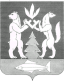 